МКОУ «ЧУХВЕРКЕНТСКАЯ СОШ»Открытый урокпо русскому языку в 3 классеТема урока: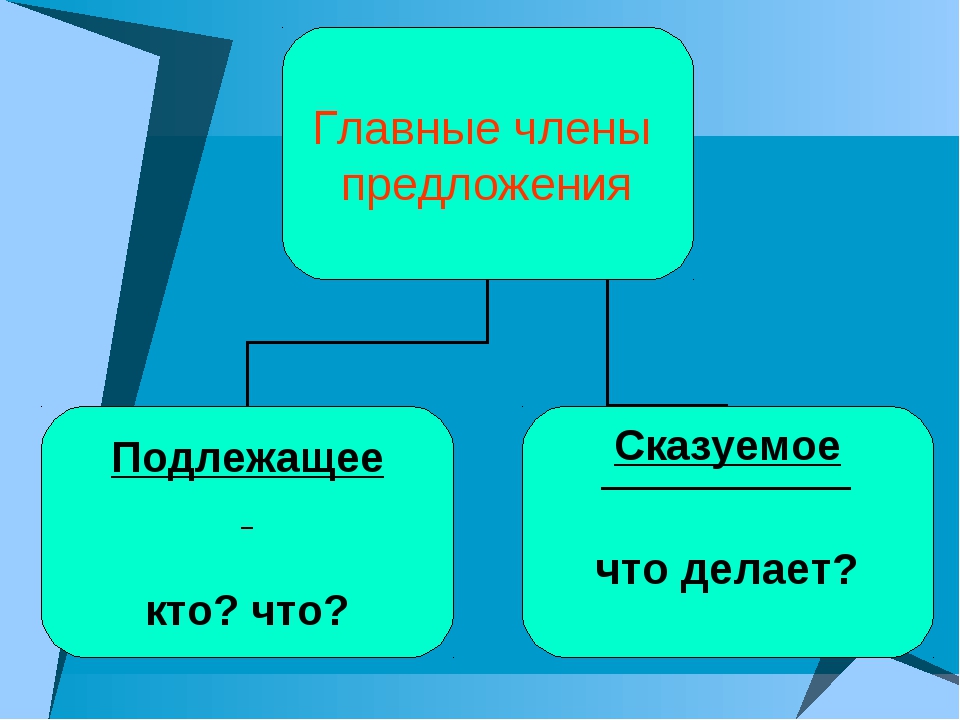 Провела:учительница нач.классовАлисултанова Ш.М.2017 г.Ход урока.1.Организационный момент.      - Ребята, к нам с вами пришли гости. Повернитесь к ним, пожалуйста, лицом и улыбнитесь, поздаровайтесь, чтобы у вас и у наших гостей поднялось настроение. Спасибо. Начнем работу. Присаживайтесь.-   Улыбнулись друг другу, теперь я ловлю ваши улыбочки. -  Давайте проверим, как вы сидите:        Руки! На месте,        Ноги! На месте,        Логти! У края.        Спинка! Прямая!2. Психологический настрой детей на урок. - Один мудрец однажды сказал: « Не для школы, а для жизни мы учимся!»-Чему мы учимся на уроках русского языка?*грамотно писать*обогащаем свою речь*учимся применять свои знания на практике*знакомимся с тем, как устроен наш язык- Для чего мы этому учимся?Значит, мы на уроках русского языка учимся быть грамотными, а значит культурными.  - Поднимите руки, кто уверен, что справится со всеми трудностями, которые будут встречаться у нас на уроке.- Трудность всегда преодолевается, если человек всё делает с хорошим настроением, с хорошими мыслями.- Позволит ли ваше настроение преодолеть все трудности на нашем уроке русского языка? - У вас на столе лежат тучка и солнышко. Посмотрите, какая из карточек отражает ваше настроение. Выберите её, покажите.- Я думаю, у кого настроение не очень хорошее, мы постараемся все вместе его исправить . У вас на столах лежит маршрутный лист урока, после выполнения каждого этапа вы должны себя оценить, если все правильно и  получилось закрашиваете синим кружочком, если   сомневаетесь что правильно или не верно, то красный кружочек закрашиваете.3. Чистописание .-Отгадайте загадки и скажите какую букву мы будем писать.На одной ножкеВ шоколадной одёжке. (Эскимо)Это кто по проводамВ каждый дом приходит к нам?По ночам, когда темно,Освещает дом оно. (Электричество)-Откройте тетради, запишите число, классная работа. На третьей строчке должна быть тема урока, поставь там точку, мы к ней вернемся как определим тему урока.- итак, пропишите до конца строчки большую букву Э, маленькую Э, а  на 2 строчке напишите слово эскимоОцените на маршрутном листе свою работу на данном этапе урока4. Словарная работа.- Давайте с вами вспомним словарные словаЯ вам буду загадывать загадки, а вы, отгадав, запишите словарное слово.1. Не заботясь о погоде,В сарафане белом ходит,А в один из теплых днейМай сережки дарит ей.(ответ: береза)2. Сколько ни ходи,до конца не дойти (ответ: дорога)3. В огороде вырастаю.А когда я созреваю,Варят из меня томат,В щи кладутИ так едят.Ответ: Помидор-какая буква пропущена в этом слове?- Какая орфограмма есть в этих словах? (безуд.гл в корне слова непроверяемая ударением) - С помощью чего мы можем проверить эти слова? (словаря)-запиши эти слова с красной строки-Оцените на маршрутном листе свою работу на данном этапе урока5. Сообщение темы и цели урока .Мёд, ест, вкусный ,  медвежонок- Составьте  предложение  из этих слов.  «Медвежонок  ест вкусный мед».- Представьте, что из  предложения  выпало  первое  слово. Что получилось?- «Ест  вкусный мед».- Про  кого  мы  не  смогли  узнать?- Про  того, кто  ест.- Нравится  вам  такое  предложение? - Нет.- А  теперь  из  предложения  выпало  второе  слово. Что  получилось?- «Медвежонок   вкусный мед».- О  чем  не  узнали?- Что  делает  медведь.- Из  предложения  выпало  третье и четвертое слова. Что  получилось?- «Медвежонок    ест».- Можно  назвать  это  предложением?- Да! 
- Верно, это - предложение. А что такое предложение?как вы думаете получилось бы у вас предложение без этих слов? Как называются эти слова?-кто догадался какая тема нашего урока? Давайте поставим цели?Слова,  которые  входят  в  это  предложение, называются  главными.  Без  них, как  вы  сейчас  убедились, предложение  не  получится.Запишите тему урока! Прочитаем  правило  на  стр.108  учебника  о  главных  членах  предложения.              (дети  читают  правило  сначала  про  себя,  затем  вслух  хором)- Так  без  каких  слов  не  может  существовать  предложение?- Без  подлежащего  и  сказуемого.- Какое  второе  название  есть  у  главных  членов?- Грамматическая  основа.Что такое подлежащее? (Подлежащее обозначает, о ком или о чём говорится в предложении. Оно отвечает на вопрос кто? или что?)-   Как подчеркивается? (Одной чертой)- Что такое сказуемое? ( Сказуемое обозначает, что говорится о подлежащем. Оно отвечает на вопросы: что делает? что сделает?)-   Как подчеркивается? (Двумя чертами)-посмотрите на рисунок. Что вы видете?-кто является действующим лицом на этой картинке? В каком слове говорится о действии девочки? Запишите (девочка рисует)-как можно установить связь между главными членами ? (задавать вопросы)-как мы графически это покажем? (стрелками)-почему двумя стрелками, а не одной?- Как вы будете определять главные члены? Составим алгоритм.1. Найди  слово,  которое  называет  то,  о  ком или  о  чем  говорится  в  предложении.2.Проверь,  отвечает  ли  это  слово  на  вопросы  КТО?  или  ЧТО?3.Найди  слово,  которое  называет,  что  делает  о  ком  сообщается  в  предложении.4.Проверь,  отвечает  ли  слово  на  вопросы  ЧТО  ДЕЛАЕТ?    ЧТО  ДЕЛАЛ?  ЧТО  БУДЕТ  ДЕЛАТЬ?  6. Физминтука7. Закрепление знаний. Работа в парах-давайте потренируемся. У вас на столе лежат листочки с заданиями-работа в парахРабота с карточками.Составьте предложения из данного набора слов. Ветке, на, воробей, сидитХлопья, на, снежные, легли, землюПодчеркните главные члены предложения, составьте схему.-проверка.8. Работа по учебнику.Стр.109,№65Максим работает.Максим работает на заводе.-какое слово поясняет сказуемое? Что оно уточняет и как называется этот член предложения? (второстепенный)-что означает второстепенный член?-какие части речи к ним относятся?9. Домашнее задание: уч. с .109, №6410. Рефлексия. - Какие задания показались самыми интересными?- Какие наиболее трудными? Почему?- Что вам удалось? Над чем надо еще поработать каждому из вас?- Как бы вы оценили свою работу на уроке?  -А теперь встаньте, пожалуйста, и изобразите собой шкалу успеха.    Умеете применять свои знания (сидят за партами - плохо, слабо; просто стоят – хорошо; стоят руки вверх – отлично) -     Я до всех не дотянусь, поэтому погладьте себя сами по головке и скажите: «Я молодец!»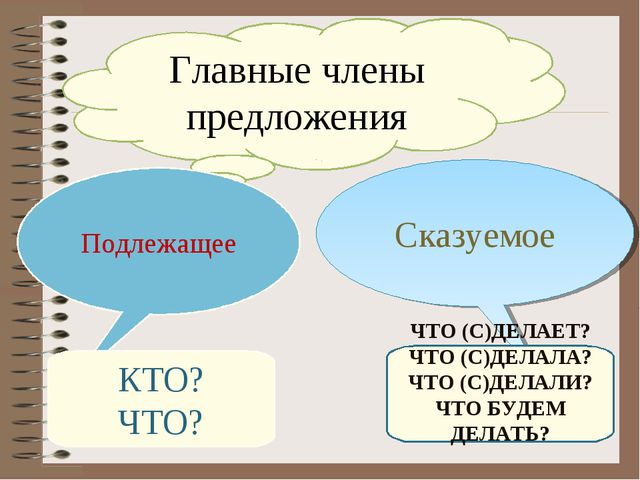 